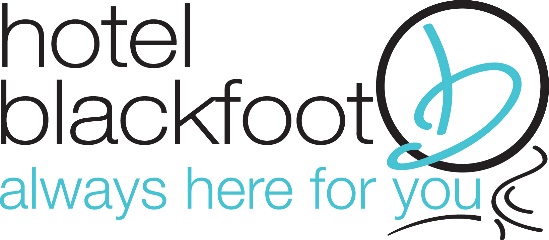 Father’s Day Brunch Menu 2022California Field Greens with our Signature DressingsTraditional Caesar SaladChef’s Selection of Four Composed SaladsRaw Vegetable Crudités with Herbed Crème DipLocal and European Charcuterie Platter with Gourmet MustardsChef’s Selection of Hors d'oeuvresImport & Domestic Cheese Board with CrackersFresh Sliced Seasonal Fruit & BerriesSelection of Poached, Smoked and Cured FishPoached Shrimp CocktailGrilled Sirloin Tip Chimichurri (GF)Peppercorn Sauce Smoked Chicken Breast with Double Smoked Bacon and Gouda Maple Butter Cedar Salmon with Pineapple Salsa (GF)Chef’s Design Your Own Omelet StationTraditional Eggs Benedict & Smoked Salmon Eggs Benedict, Sauce HollandaiseScrambled Countryside Eggs (GF) & Grilled Hash BrownsStrip Bacon, Ham, and Traditional Pork SausagesFrench Toast and Buttermilk WafflesBaker’s Selection of Sweet and Savory PastriesOur Pastry Chef’s Assortment of Homemade Cakes, Mousses, Custards, Warm Dessert,Tartlets, Individual & Celiac Friendly DessertsFresh Fruit Juices100% Arabica Regular & Decaffeinated CoffeeArtisan Herbal Teas